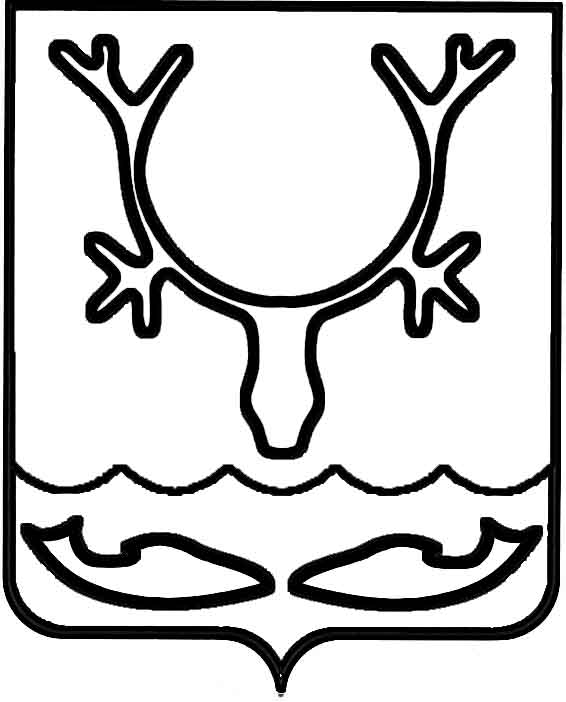 Администрация МО "Городской округ "Город Нарьян-Мар"ПОСТАНОВЛЕНИЕот “____” __________________ № ____________		г. Нарьян-МарВ связи со снижением порога заболеваемости острыми респираторными вирусными инфекциями, отменой в образовательных учреждениях на территории 
г. Нарьян-Мара комплекса режимно-ограничительных мероприятий Администрация МО "Городской округ "Город Нарьян-Мар"П О С Т А Н О В Л Я Е Т:1.	Отменить введенный постановлением Администрации МО "Городской округ "Город Нарьян-Мар" от 12.02.2019 № 166 запрет на проведение на территории МО "Городской округ "Город Нарьян-Мар" массовых культурных, спортивных 
и других мероприятий в закрытых помещениях. 2.	Настоящее постановление вступает в силу со дня его официального опубликования.2802.2019234Об отмене на территории МО "Городской округ "Город Нарьян-Мар" комплекса режимно-ограничительных мероприятий Глава МО "Городской округ "Город Нарьян-Мар" О.О.Белак